Project 2 – Learning and Teaching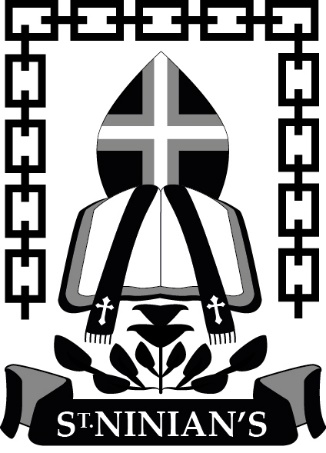 Your teachers will have high expectations of themselves to provide exciting learning for you.I will give your teachers the chance to visit each other and other schools to learn from each other.We want you to make short term targets for your learning which you and your teacher can discuss more regularly. We also want you to share your learning with your family through the SOS folder.Your teachers will work hard to give you time to feedback on your learning and help you think of ways to improve.We want you to feel challenged in school but we understand you all learn differently and at a different pace. We want to make sure our learning is targeted at the right level for you.